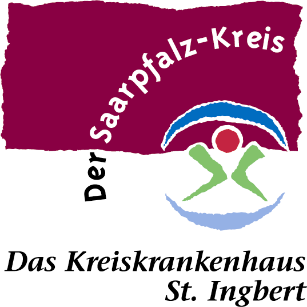 PressemitteilungMitteilung Nr.: 12/2023Vortragsreihe „Medizin aktuell“ –  Volkskrankheit Divertikulitis – Ursachen, Behandlung und Vorsorge (Ernährungsberatung) St. Ingbert, 4. Juli 2023: Wie bereits in den vergangenen Jahren, findet auch dieses Jahr im Rahmen der Vortragsveranstaltungen „Medizin aktuell“ wieder ein interessanter Vortrag im Kreiskrankenhaus St. Ingbert statt. In dieser Vortragsreihe werden medizinische Themen von leitenden Ärzten des Kreiskrankenhauses für medizinische Laien verständlich präsentiert. Im Rahmen dieser Vortragsreihe findet am Mittwoch, 19. Juli 2023, 18:00 Uhr im Mitarbeiter- und Gästekasino des Kreiskrankenhauses der Vortrag „Volkskrankheit Divertikulitis – Ursachen, Behandlung und Vorsorge (Ernährungsberatung)“ statt. Divertikel sind Ausstülpungen der Wand eines Hohlorgans nach außen. Vor allem der Darm und der Harntrakt können davon betroffen sein. Nur 30 % aller Divertikel zeigen Symptome, wie z.B. Blähungen, veränderte Stuhlbeschaffenheit und Stuhlfrequenz, Darmblutungen, Schmerzen im Unterbauch etc.. Divertikel bilden sich ab dem zweitenLebensjahrzehnt. Auch eine ballaststoffarme Ernährung in Verbindung mit geringer körperlicher Aktivität und Übergewicht können die Erkrankung begünstigen.Bei welchen Vorboten Patienten aufmerksam werden sollten, welche Therapiemöglichkeiten es gibt sowie Tipps zur Ernährungsberatung können Interessierte im Rahmen des kostenlosen Vortrages von Herrn Dr. Raymund Wagner, Chefarzt der Klinik für Allgemein- und Viszeralchirurgie und Herrn Dr. Hagen Schaumlöffel, Gemeinschaftspraxis Schuster, Schultheiß, Schaumlöffel aus St. Ingbert, erfahren.Im Anschluss an die Vorträge haben die Besucher die Möglichkeit, Fragen an die Referenten zu richten.Kontakt:Kreiskrankenhaus St. Ingbert GmbHPeter ZwirnerGeschäftsführerKlaus-Tussing-Straße 266386 St. IngbertTel.: 06894/108 111E-Mail: gf@kkh-geriatrie-igb.de